Seizure action plan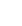 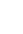 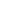 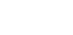 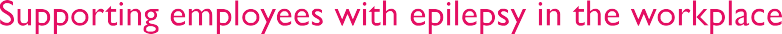 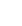 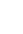 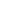 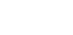 Emergency contactsSeizuresTrusted colleaguesTreatmentSupport at workThis plan is agreed byEmployeeEmployerAgreed review date:  This template is part of the Epilepsy Action Employer toolkit. See employers.epilepsy.org.ukfor more resources to help support people with epilepsy at work.Epilepsy Action is the working name of British Epilepsy Association, a registered charity in England and Wales (No. 234343) and a company limited by guarantee (No. 797997) in England.© Copyright Epilepsy Action 2021 Published February 2021 To be reviewed February 2024Date createdDue for reviewName of employeeJob titleName of line managerNameRelationshipContact number (s)When to contactNameRelationshipContact number (s)When to contactThis plan is in place to ensure people know what to do if a seizure happens at work. It covers:Seizures – what happens, how to help and when it is an emergencyTrusted colleagues – who knows at work and preferred companionsTreatment – what medicine is taken and who can administer emergency medicine if neededSupport at work – the effect that epilepsy has, and the support that is in placeSeizure type/sWhat happens during a seizure and how to helpDescribe the typical signs and symptoms and what action people should take to help.Typical length of time a seizure lastsTypical seizure patternDescribe how often seizures happen and if they happen at particular times of day/night (note: many people with epilepsy do not have seizures that follow a pattern)What to do if a seizure lasts longer than usual or for more than five minutesFor example, a named trained person administers emergency medicine, or call an ambulanceWhen to call an ambulanceAn ambulance is not needed for most seizures. Describe when one might be needed.After a seizureDescribe what recovering can be like and what helps. Include any arrangements for going home if needed.Who needs to know?It’s up to the employee who to tell, but if people know they can help during a seizure.Do they need epilepsy awareness training?Who at work could respond to a seizure?Which people are preferred companions if needed?Epilepsy medicineEpilepsy medicineIf you need to take your medicine at work, do you need any support to do so? For example, a safe place to store it?If you need to take your medicine at work, do you need any support to do so? For example, a safe place to store it?If emergency medicine has been prescribed, who at work is trained to give this?If emergency medicine has been prescribed, who at work is trained to give this?NamePositionWhere is the emergency medicine stored and who has access to it?Where is the emergency medicine stored and who has access to it?Any other treatments?For example VNS, ketogenic dietWhat effect does epilepsy have?For example, side-effects of medicines, memory problems, medical appointments, not being able to drive, moodIs there anything that makes a seizure more likely?Describe any possible seizure triggersIs there anything that can be done to reduce the risk of seizure triggers?For example VNS, ketogenic dietWhat support is in place at work?Describe anything that is in place to provide support. If a risk assessment has been completed check what is in that and include it here.Is there any other support that would help?If applicable – Has there been an occupational health assessment? 	NoIs one needed? 	YesDate:  What were the recommendations:Has there been an Access to Work assessment? 	NoIs one needed? 	YesDate:  Outcome:Name and positionSignatureDateName and positionSignatureDate